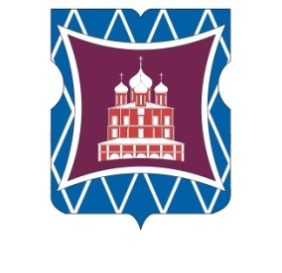 СОВЕТ ДЕПУТАТОВМУНИЦИПАЛЬНОГО ОКРУГА ДОНСКОЙРЕШЕНИЕ26 января 2023 года №  01-03-04Об участии депутатов Совета депутатов муниципального округа Донской в работе комиссий, осуществляющих открытие работ и приемку оказанных услуг и (или) выполненных работ по капитальному ремонту общего имущества в многоквартирных домах, проведение которого обеспечивает Фонд капитального ремонта многоквартирных домов города МосквыВ соответствии с пунктом 2 статьи 1 Закона города Москвы 
от 16 декабря 2015 года № 72 «О наделении органов местного самоуправления внутригородских муниципальных образований в городе Москве отдельными полномочиями города Москвы в сфере организации и проведения капитального ремонта общего имущества в многоквартирных домах в рамках реализации региональной программы капитального ремонта общего имущества в многоквартирных домах на территории города Москвы», постановлением Правительства Москвы от 25 февраля 2016 года № 57-ПП «Об утверждении Порядка реализации органами местного самоуправления внутригородских муниципальных образований в городе Москве отдельного полномочия города Москвы по участию в работе комиссий, осуществляющих открытие работ и приемку оказанных услуг и (или) выполненных работ по капитальному ремонту общего имущества в многоквартирных домах», на основании решения Совета депутатов муниципального округа Донской от 24 ноября 2022 года № 01-03-66 «О согласовании проекта адресного перечня многоквартирных домов, подлежащих включению в краткосрочный план реализации в 2024, 2025 и 2026  годах региональной программы капитального ремонта общего имущества в многоквартирных домах, расположенных на территории муниципального округа Донской в городе Москве» и уведомления Фонда капитального ремонта города Москвы от 18 января 2023 года № ФКР-10-332/23 (входящий от 23 января 2023 года № 13),     Совет депутатов муниципального округа Донской решил:1. Определить закрепление депутатов Совета депутатов муниципального округа Донской для участия в работе комиссий, осуществляющих открытие работ и приемку оказанных услуг и (или) выполненных работ по капитальному ремонту общего имущества в многоквартирных домах, проведение которого обеспечивает Фонд капитального ремонта многоквартирных домов города Москвы (приложение).  2. Направить настоящее решение в Департамент капитального ремонта города Москвы и Фонд капитального ремонта многоквартирных домов города Москвы в течение трех рабочих дней со дня принятия настоящего решения. 3. Опубликовать настоящее решение в бюллетене «Московский муниципальный вестник» и разместить на официальном сайте муниципального округа Донской www.mo-donskoy.ru.4. Контроль за исполнением настоящего решения возложить на главу муниципального округа Донской Кабанову Т.В.Глава муниципального округа Донской                        			                                    Т.В. Кабанова									Приложение	к решению Совета депутатов 			муниципального округа Донской	от 26 января 2023 года № 01-03-04Депутаты Совета депутатов муниципального округа Донской, уполномоченные для участия в работе комиссий, осуществляющих открытие работ и приемку оказанных услуг и (или) выполненных работ по капитальному ремонту общего имущества в многоквартирных домах, проведение которого обеспечивает Фонд капитального ремонта многоквартирных домов города Москвы№ п/пАдрес многоквартирного домаТип работФ.И.О.депутата(основной состав)Ф.И.О.депутата(резервный состав)Изби-ратель-ный округ№Вавилова ул. 6СМРКобцев П.Н.Граськин С.С.1Варшавское шоссе 10 к.4СМРСедачева Ю.В.Шерстюк Э.С.2Варшавское шоссе 2СМР/ЛифтыСедачева Ю.В.Шерстюк Э.С.2Варшавское шоссе 4СМРКостюшина С.В.Кабанова Т.В.2Варшавское шоссе 6СМР/ЛифтыКостюшина С.В.Кабанова Т.В.2Донская ул. 24СМРЗайковская Г.В.Скорлупкина Л.Н.1Донская ул. 28СМРЗайковская Г.В.Скорлупкина Л.Н.1Донская ул. 33СМРЗайковская Г.В.Граськин С.С.1Донской 2-й пр. 6СМРСкорлупкина Л.Н.Фурсова Е.Д.1Донской 5-й пр. 21 к.1СМРГраськин С.С.Зайковская Г.В.1Донской 5-й пр. 21 к.10СМРГраськин С.С.Зайковская Г.В.1Донской 5-й пр. 21 к.12СМРГраськин С.С.Зайковская Г.В.1Донской 5-й пр. 21 к.13СМРГраськин С.С.Зайковская Г.В.1Донской 5-й пр. 21 к.14СМРГраськин С.С.Зайковская Г.В.1Донской 5-й пр. 21 к.2СМРГраськин С.С.Зайковская Г.В.1Донской 5-й пр. 21 к.3СМРФурсова Е.Д.Скорлупкина Л.Н.1Донской 5-й пр. 21 к.4СМРФурсова Е.Д.Скорлупкина Л.Н.1Донской 5-й пр. 21 к.5СМРФурсова Е.Д.Скорлупкина Л.Н.1Донской 5-й пр. 21 к.7СМРФурсова Е.Д.Скорлупкина Л.Н.1Донской 5-й пр. 21 к.8СМРФурсова Е.Д.Скорлупкина Л.Н.1Донской 5-й пр. 21 к.9СМРФурсова Е.Д.Скорлупкина Л.Н.1Загородное шоссе 10 к.6СМР/ЛифтыСкорлупкина Л.Н.Зайковская Г.В.1Загородное шоссе 13СМР/ЛифтыКабанова Т.В.Седачева Ю.В.2Загородное шоссе 5 к.1ЛифтыКостюшина С.В.Кабанова Т.В.2Загородное шоссе 5 к.4СМРКостюшина С.В.Кабанова Т.В.2Загородное шоссе 6 к.2СМРРезков В.В.Кабанова Т.В.2Загородное шоссе 7 к.4СМРШерстюк Э.С.Седачева Ю.В.2Загородное шоссе 8 к.6СМРЗайковская Г.В.Скорлупкина Л.Н.1Загородное шоссе 9 к.2СМРШерстюк Э.С.Резков В.В.2Загородное шоссе 9 к.3ЛифтыШерстюк Э.С.Костюшина С.В.2Калужская М. ул. 8СМРСкорлупкина Л.Н.Зайковская Г.В.1Ленинский просп. 18СМР/ЛифтыКобцев П.Н.Граськин С.С.1Ленинский просп. 21ЛифтыКобцев П.Н.Зайковская Г.В.1Ленинский просп. 23ЛифтыКобцев П.Н.Зайковская Г.В.1Ленинский просп. 24СМРКобцев П.Н.Граськин С.С.1Ленинский просп. 25ЛифтыКобцев П.Н.Зайковская Г.В.1Ленинский просп. 28СМРКобцев П.Н.Граськин С.С.1Ленинский просп. 30СМРКобцев П.Н.Граськин С.С.1Михайловск.Верхн.2-й пр. 1СМРЗайковская Г.В.Фурсова Е.Д.1Михайловск.Верхн.2-й пр. 10СМРСкорлупкина Л.Н.Зайковская Г.В.1Михайловск.Верхн.2-й пр. 3СМРКобцев П.Н.Зайковская Г.В.1Михайловск.Верхн.4-й пр. 10 к.2СМРГраськин С.С.Кобцев П.Н.1Михайловск.Верхн.4-й пр. 10 к.5СМРГраськин С.С.Кобцев П.Н.1Михайловск.Верхн.4-й пр. 3 к.1СМРЗайковская Г.В.Фурсова Е.Д.1Михайловск.Верхн.4-й пр. 4 к.1СМРЗайковская Г.В.Фурсова Е.Д.1Михайловск.Верхн.4-й пр. 7 к.1СМРЗайковская Г.В.Фурсова Е.Д.1Орджоникидзе ул. 14СМРФурсова Е.Д. Скорлупкина Л.Н.1Орджоникидзе ул. 5 к.3СМРСкорлупкина Л.Н.Фурсова Е.Д.1Орджоникидзе ул. 6/9ЛифтыСкорлупкина Л.Н.Фурсова Е.Д.1Рощинский 1-й пр. 4 к.1СМРФурсова Е.Д.Граськин С.С.1Рощинский 1-й пр. 4 к.2СМРФурсова Е.Д.Граськин С.С.1Рощинский 1-й пр. 8СМРФурсова Е.Д.Граськин С.С.1Севастопольский просп. 3 к.9СМРКабанова Т.В.Седачева Ю.В.2Севастопольский просп. 7 к.1СМРСедачева Ю.В.Кабанова Т.В.2Севастопольский просп. 7 к.2СМРСедачева Ю.В.Кабанова Т.В.2Стасовой ул. 10 к. 2ЛифтыФурсова Е.Д.Кобцев П.Н.1Стасовой ул. 3/27СМРГраськин С.С.Скорлупкина Л.Н.1Стасовой ул. 5СМРГраськин С.С.Скорлупкина Л.Н.1Шаболовка ул. 30/12ЛифтыКобцев П.Н.Фурсова Е.Д.1Шаболовка ул. 32СМРСкорлупкина Л.Н.Фурсова Е.Д.1Шаболовка ул. 46 к.3СМРСкорлупкина Л.Н.Зайковская Г.В.1Шухова ул. 18СМРСкорлупкина Л.Н.Кобцев П.Н.1